Funding Request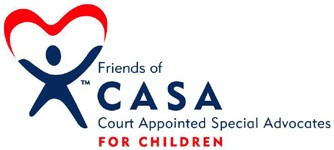 NOTE: After your CASA Supervisor approves the Funding Request, send the request as follows (if the subject line is not filled out correctly, your request may be delayed):To: 	liaison@friendsofcasakc.org AND Kathy.McCormack@kingcounty.govcc: 	your CASA supervisorSubject:	FUNDING REQUEST – xxxx for $xxxx                                                              (please put the dependency legal number here)I.  Purpose of grant requestII.  Amount requestedIII.  Service providerIV.  DemographicsTypically, decisions for requested grants of $999 are made and the CASA informed within 1 week; amounts of $1000 or more may take 2 weeks.Revised 12/2018CASA name      CASA Supervisor name and date approved by supervisorDependency legal number      Child’s initials (no names)      Please detail with specificity how the grant will directly benefit the child and/or goal of permanence.  Attach additional documentation as needed.Total cost of service(s)$     Funds provided by other sources (and describe in Section III)$     Total Friends of CASA funds requested$     Date requestedDate funds required FOC funding provided to case within past 12 mos.Date providedAmount provided$     Funds to be paid toCompany nameContact nameAddressCity, state, zip     ,             Web site (if available)___FOC direct purchase requested     – OR --    ___Gift card requested ___FOC direct purchase requested     – OR --    ___Gift card requested Product/services to be delivered to:Contact namePhone Number (for delivery purposes)Email (for delivery purposes)AddressCity, state, zip     ,             Identify funding sources other than Friends of CASA (e.g. DCFS, Treehouse, family resources, etc.), and the amounts to be provided by these resources. Note that the department social worker has access to “concrete funds.” See the policy at https://www.dcyf.wa.gov/4500-specific-services/4519-concrete-goods.List specific sources that declined to provide support and reasons for rejection.  The following information is optional, but important.  It is used for tracking purposes only and is not considered in the grant review process.Number of children this grant will benefit      Ages of male children      , ages of female children       Ethnic background__ Asian	__ Caucasian	__ Native American__ African American	__ Hispanic	__ Native American Mixed__ African American Mixed	__ Mixed Race	__ OtherPlacement__ Parents	__ Relatives__ Suitable Adult Placement	__ Licensed Foster Home